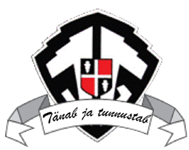 Lisa 2 Aasta klassijuhataja  JÜRI GÜMNAASIUM TÄNAB JA TUNNUSTAB! 2018/2019. õppeaastaTaotlus Jüri Gümnaasiumi Aasta klassijuhataja tunnustamiseksEsitada tunnustamiseks:Esitaja: esildise esitaja nimi, kontakttelefon, e-posti aadressallkiri, kuupäevEes- ja perekonnanimiAmetKirjuta ühe lausega, miks kandidaat väärib esiletõstmist (kuni 230 tähemärki)Too näiteid, kuidas kandidaat on loonud oma klassis „meie“-tunde, mis on toetanud üksteise väärtustamist ja tahet koos tegutsedaToo näiteid, kuidas kandidaat teeb järjepidevat tööd õpilaste huvide avamisel ja toetab nende mitmekesiste valikute ja võimaluste nägemistToo näiteid, kuidas kandidaat toetab teadliku tegevuse ja isikliku eeskujuga õpilaste väärtushoiakute ja õpioskuste kujunemistToo näiteid, kuidas kandidaat arendab õpilastes kriitilist ja loovat mõtlemist, ettevõtlikkust, meeskonnatöö-, analüüsi- ja seoste loomise ning kirjaliku ja suulise eneseväljenduse oskustToo näiteid, kuidas kandidaat on loonud toimiva koostöö lapsevanemate, kolleegide ja teiste kogukonna liikmetega oma õpilaste arengu toetamiseksToo näiteid, kuidas kandidaat rakendab erinevaid meetodeid, sealhulgas digitehnoloogia ja interneti võimalusi õppimise tõhusamaks toetamiseks ja jagab neid kolleegidegaLisainfo kandidaadi kohta (kuni 1000 tähemärki)Kirjuta ühe lausega, miks kandidaat väärib esiletõstmist (kuni 230 tähemärki)Too näiteid, kuidas kandidaat on loonud oma klassis „meie“-tunde, mis on toetanud üksteise väärtustamist ja tahet koos tegutsedaToo näiteid, kuidas kandidaat teeb järjepidevat tööd õpilaste huvide avamisel ja toetab nende mitmekesiste valikute ja võimaluste nägemistToo näiteid, kuidas kandidaat toetab teadliku tegevuse ja isikliku eeskujuga õpilaste väärtushoiakute ja õpioskuste kujunemistToo näiteid, kuidas kandidaat arendab õpilastes kriitilist ja loovat mõtlemist, ettevõtlikkust, meeskonnatöö-, analüüsi- ja seoste loomise ning kirjaliku ja suulise eneseväljenduse oskustToo näiteid, kuidas kandidaat on loonud toimiva koostöö lapsevanemate, kolleegide ja teiste kogukonna liikmetega oma õpilaste arengu toetamiseksToo näiteid, kuidas kandidaat rakendab erinevaid meetodeid, sealhulgas digitehnoloogia ja interneti võimalusi õppimise tõhusamaks toetamiseks ja jagab neid kolleegidegaLisainfo kandidaadi kohta (kuni 1000 tähemärki)